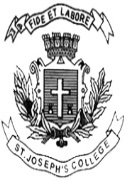 ST. JOSEPH’S COLLEGE (AUTONOMOUS), BENGALURU-27BSW - I SEMESTERSEMESTER EXAMINATION: OCTOBER 2021(Examination conducted in March 2022)SW OE 01 - Introduction to Social Work Intervention in Different SettingsTime- 3 Hrs			                                            		 Max Marks-60This question paper contains ONE printed pages and THREE partsPart IAnswer any FIVE questions						                 5x2 = 10	What is the difference between Social Work and Charity?Who are Tribal’s? Name few communities.What is a Learning Disability? Name some of the major movements in India. What makes India a unique country?Who is considered the Father of the Indian Constitution?PART IIAnswer any FOUR of the following					              4 X 5 = 20Explain the challenges faced by School dropoutsWhat are some of the problems faced by children and what could be possible solutions? Who is a Juvenile Delinquent? What would you suggest as ways to help them integrate to main stream society - Critically AnalyzeWhat is your idea of a new India’?Critically analyse the movie ‘Mathra Bhoomi’.PART IIIAnswer any THREE of the following					         3 X 10 = 30What is the role of a Psychiatric Social Worker in a Hospital Setting? Ida Scudder, Mother Teresa and many other women contributed greatly to the development of this country. Highlight their work and how it changed India. In recent times we are hearing a lot of news on sexual and physical abuse and of children. What do you think are the contributing factors? Is the Indian Public Health System effective in delivering basic Health Care. 